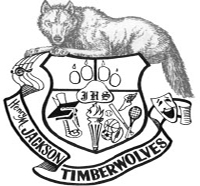 Jackson Girls Golf2016 RosterMalina Walkush (12)Cassidy Boggs (11)Paulina Pena (11)Chloe Shelton (11)Emily Balogh (11)Delaney Buell (11)Serena Nguyen (11)Ashli Choi (10)Yuna Shin (10)Ann Prudell (9)Lauren Schillberg (9)Locksley Kolakowski (9) Linzley Kolakowski (9) 